Agency overview The Department of Regional NSW was formed in 2020 as a central agency for regional issues. The Department is responsible for building resilient regional economies and communities, strengthening primary industries, managing the use of regional land, overseeing the state’s mineral and mining resources and ensuring government investment in regional NSW is fair and delivers positive outcomes for local communities and businesses.Primary purpose of the roleManage specialist project, event and/or program activities as required to provide a high level of strategic advice to support the successful delivery of Branch initiatives to achieve the outcomes expected of the project, program and or event.Key accountabilitiesProvide high quality and timely advice to the Manager / Director regarding projects, programs, events, strategies, risks and issues to keep relevant groups informed and facilitate informed decisions.Implement and monitor a project’s operational plan and phases, including the coordination of activities of a variety of clients and/or team members associated with achieving the project/event objectives.Monitor the budgets and targets of projects, programs and events to ensure effective and appropriate use of funds.Develop and maintain effective working relationships and communications across the public sector, with private sector organisations and key internal and external stakeholders to progress, monitor and support the implementation of priority projects, programs and events.Review project, program or event implementation, to ensure consistency with Government objectives by scoping and preparing project plans, development of briefs, identification of stakeholder and interest groups, physical resources, and key milestones, reporting on outcomes and evaluation methodology.Research and prepare advice in the form of correspondence or briefs to respond to Ministerial, Cabinet, Departmental or community requests.Key challengesProviding considered advice and solutions in a high-volume work environment, with competing priorities and deadlines which are often changing and unpredictable. Providing professional and high quality services that are responsive to stakeholder requirements, whilst subject to public and media scrutiny. Communicating and consulting effectively with a broad range of internal and external stakeholders with diverse needs and viewpoints.Key relationshipsRole dimensionsDecision makingDecisions which are made by the role holder include:Setting work priorities within agreed parameters and approved work and project plans, organising and managing own workload and allocation of tasks to any staff assisting with projects. Decides the format, content and tone of reports, briefs and other work in conjunction with a manager / director and decides the scope, content and format of information provided key stakeholders, liaising with the manager when necessary.Decisions referred to a supervisor include:Any requiring or resulting in significant changes to project outcomes or timeframes; those with the potential to escalate or create precedent; matters requiring a higher administrative or financial delegation or submission to a higher level of management.Reporting lineManagerDirect reportsNilBudget/ExpenditureNilKey knowledge and experienceSound experience in undertaking all aspects of project work – research, development, implementation, review and evaluation.Essential requirementsAppropriate tertiary qualifications or equivalent, relevant professional experience and training.Capabilities for the roleThe NSW public sector capability framework describes the capabilities (knowledge, skills and abilities) needed to perform a role. There are four main groups of capabilities: personal attributes, relationships, results and business enablers, with a fifth people management group of capabilities for roles with managerial responsibilities. These groups, combined with capabilities drawn from occupation-specific capability sets where relevant, work together to provide an understanding of the capabilities needed for the role.The capabilities are separated into focus capabilities and complementary capabilities. Focus capabilitiesFocus capabilities are the capabilities considered the most important for effective performance of the role. These capabilities will be assessed at recruitment. The focus capabilities for this role are shown below with a brief explanation of what each capability covers and the indicators describing the types of behaviours expected at each level.Complementary capabilitiesComplementary capabilities are also identified from the Capability Framework and relevant occupation-specific capability sets. They are important to identifying performance required for the role and development opportunities. Note: capabilities listed as ‘not essential’ for this role are not relevant for recruitment purposes however may be relevant for future career development.ClusterRegional NSWAgencyDepartment of Regional NSW  Division/Branch/UnitPublic Works Advisory and Regional DevelopmentLocationVariousClassification/Grade/BandClerk Grade 9/10Role FamilyBespoke/ Project & Programs / DeliveryANZSCO Code511112PCAT Code1119192Date of ApprovalSeptember 2015 (updated May 2020)Agency Websitewww.drnsw.nsw.gov.auWho       WhyInternalDirector/ManagerReport on and provide advice on projects, events, programs, strategies, risks and issues to facilitate informed decisions. Escalate issues, keep informed, advise and receive instructions.Work teamMaintain effective working relationships to ensure collaboration and communication to facilitate a consolidated approach.ExternalStakeholdersDevelop and maintain effective working relationships to deliver key initiatives and projects.FOCUS CAPABILITIESFOCUS CAPABILITIESFOCUS CAPABILITIESFOCUS CAPABILITIESFOCUS CAPABILITIESCapability group/setsCapability nameBehavioural indicatorsLevel 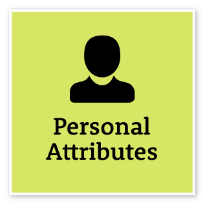 Act with IntegrityBe ethical and professional, and uphold and promote the public sector valuesAct with IntegrityBe ethical and professional, and uphold and promote the public sector valuesRepresent the organisation in an honest, ethical and professional way and encourage others to do soAct professionally and support a culture of integrityIdentify and explain ethical issues and set an example for others to followEnsure that others are aware of and understand the legislation and policy framework within which they operateAct to prevent and report misconduct and illegal and inappropriate behaviourAdept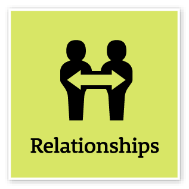 Communicate EffectivelyCommunicate clearly, actively listen to others, and respond with understanding and respectCommunicate EffectivelyCommunicate clearly, actively listen to others, and respond with understanding and respectTailor communication to diverse audiencesClearly explain complex concepts and arguments to individuals and groupsCreate opportunities for others to be heard, listen attentively and encourage them to express their viewsShare information across teams and units to enable informed decision makingWrite fluently in plain English and in a range of styles and formatsUse contemporary communication channels to share information, engage and interact with diverse audiencesAdeptWork CollaborativelyCollaborate with others and value their contributionWork CollaborativelyCollaborate with others and value their contributionEncourage a culture that recognises the value of collaborationBuild cooperation and overcome barriers to information sharing and communication across teams and unitsShare lessons learned across teams and unitsIdentify opportunities to leverage the strengths of others to solve issues and develop better processes and approaches to workActively use collaboration tools, including digital technologies, to engage diverse audiences in solving problems and improving servicesAdept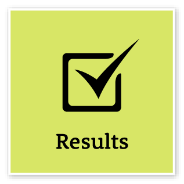 Plan and PrioritisePlan to achieve priority outcomes and respond flexibly to changing circumstancesPlan and PrioritisePlan to achieve priority outcomes and respond flexibly to changing circumstancesConsider the future aims and goals of the team, unit and organisation when prioritising own and others’ workInitiate, prioritise, consult on and develop team and unit goals, strategies and plansAnticipate and assess the impact of changes, including government policy and economic conditions, on team and unit objectives and initiate appropriate responsesEnsure current work plans and activities support and are consistent with organisational change initiativesEvaluate outcomes and adjust future plans accordinglyAdept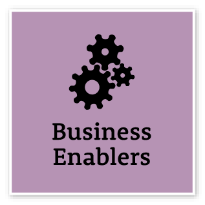 Project ManagementUnderstand and apply effective planning, coordination and control methodsProject ManagementUnderstand and apply effective planning, coordination and control methodsPrepare and review project scope and business cases for projects with multiple interdependenciesAccess key subject-matter experts’ knowledge to inform project plans and directionsDesign and implement effective stakeholder engagement and communications strategies for all project stagesMonitor project completion and implement effective and rigorous project evaluation methodologies to inform future planningDevelop effective strategies to remedy variances from project plans and minimise impactManage transitions between project stages and ensure that changes are consistent with organisational goalsParticipate in governance processes such as project steering groupsAdvancedCOMPLEMENTARY CAPABILITIESCOMPLEMENTARY CAPABILITIESCOMPLEMENTARY CAPABILITIESCOMPLEMENTARY CAPABILITIESCOMPLEMENTARY CAPABILITIESCapability group/setsCapability nameDescriptionLevel Display Resilience and CourageDisplay Resilience and CourageBe open and honest, prepared to express your views, and willing to accept and commit to changeIntermediateManage SelfManage SelfShow drive and motivation, an ability to self-reflect and a commitment to learningAdvancedValue Diversity and InclusionValue Diversity and InclusionDemonstrate inclusive behaviour and show respect for diverse backgrounds, experiences and perspectivesAdeptCommit to Customer ServiceCommit to Customer ServiceProvide customer-focused services in line with public sector and organisational objectivesAdeptInfluence and NegotiateInfluence and NegotiateGain consensus and commitment from others, and resolve issues and conflictsAdeptDeliver ResultsDeliver ResultsAchieve results through the efficient use of resources and a commitment to quality outcomesAdeptThink and Solve ProblemsThink and Solve ProblemsThink, analyse and consider the broader context to develop practical solutionsAdeptDemonstrate AccountabilityDemonstrate AccountabilityBe proactive and responsible for own actions, and adhere to legislation, policy and guidelinesIntermediateFinanceFinanceUnderstand and apply financial processes to achieve value for money and minimise financial riskIntermediateTechnologyTechnologyUnderstand and use available technologies to maximise efficiencies and effectivenessIntermediateProcurement and Contract ManagementProcurement and Contract ManagementUnderstand and apply procurement processes to ensure effective purchasing and contract performanceIntermediate